УТВЕРЖДАЮ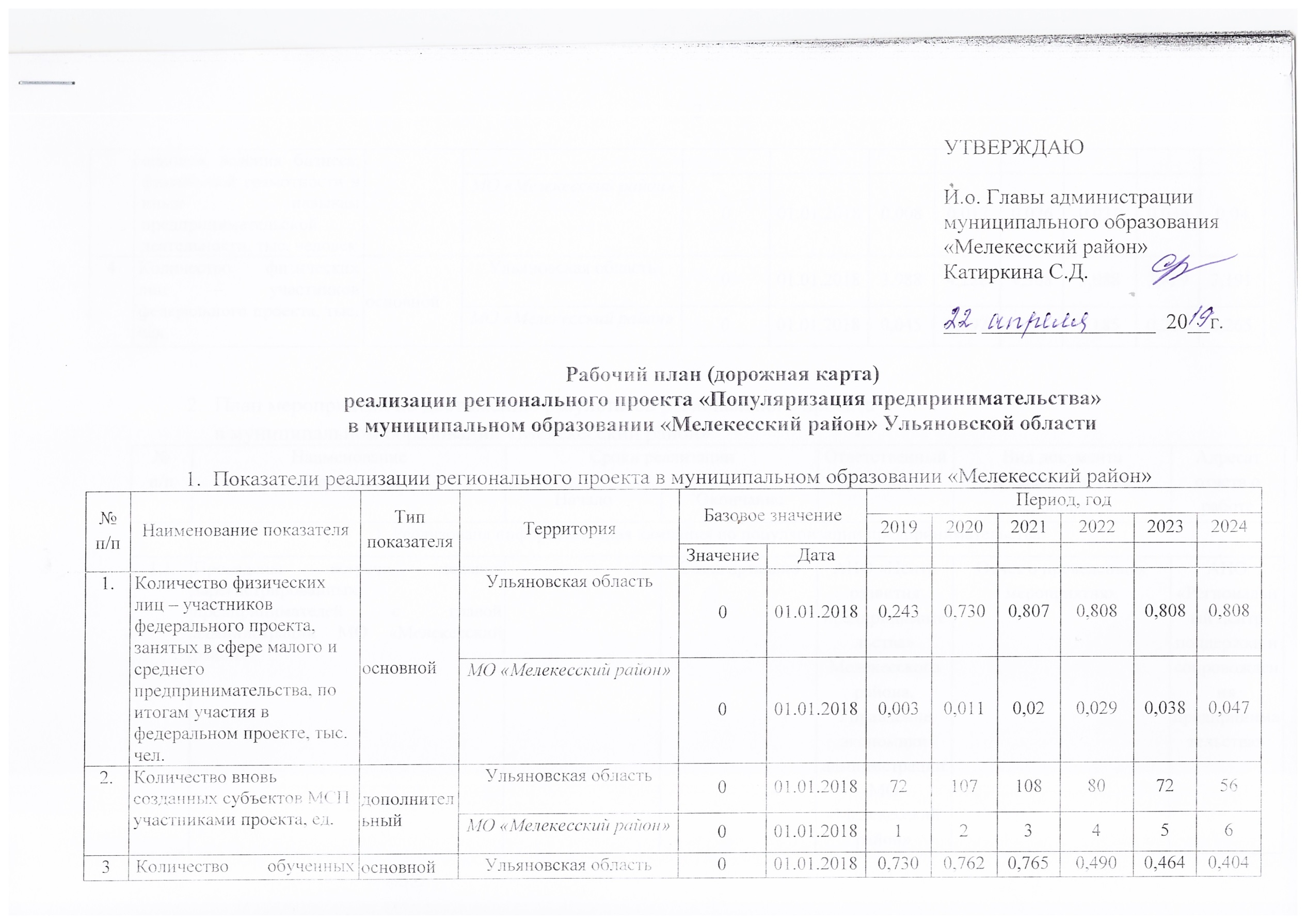 И.о. Главы администрации муниципального образования «Мелекесский район»Катиркина С.Д.___ ________________  20__г.Рабочий план (дорожная карта) реализации регионального проекта «Популяризация предпринимательства» в муниципальном образовании «Мелекесский район» Ульяновской областиПоказатели реализации регионального проекта в муниципальном образовании «Мелекесский район»План мероприятий по достижению результатов регионального проекта в муниципальном образовании «Мелекесский район» Согласовано:Руководитель регионального проекта «Популяризация предпринимательства»,Заместитель Министра цифровой экономики и конкуренции Ульяновской области					 Н.В.Зонтов№ п/пНаименование показателяТип показателяТерриторияБазовое значениеБазовое значениеПериод, годПериод, годПериод, годПериод, годПериод, годПериод, год№ п/пНаименование показателяТип показателяТерриторияБазовое значениеБазовое значение201920202021202220232024№ п/пНаименование показателяТип показателяТерриторияЗначениеДата1.Количество физических лиц – участников федерального проекта, занятых в сфере малого и среднего предпринимательства, по итогам участия в федеральном проекте, тыс. чел.основнойУльяновская область001.01.20180,2430,7300,8070,8080,8080,8081.Количество физических лиц – участников федерального проекта, занятых в сфере малого и среднего предпринимательства, по итогам участия в федеральном проекте, тыс. чел.основнойМО «Мелекесский район»001.01.20180,0030,0110,020,0290,0380,0472.Количество вновь созданных субъектов МСП участниками проекта, ед.дополнительныйУльяновская область001.01.2018721071088072562.Количество вновь созданных субъектов МСП участниками проекта, ед.дополнительныйМО «Мелекесский район»001.01.20181234563Количество обученных основам ведения бизнеса, финансовой грамотности и иным навыкам предпринимательской деятельности, тыс. человекосновнойУльяновская область001.01.20180,7300,7620,7650,4900,4640,4043Количество обученных основам ведения бизнеса, финансовой грамотности и иным навыкам предпринимательской деятельности, тыс. человекосновнойМО «Мелекесский район»001.01.20180,0080,0170,0260,0310,0360,044Количество физических лиц – участников федерального проекта, тыс. чел.основнойУльяновская область001.01.20183,9884,2284,3083,9883,8293,1914Количество физических лиц – участников федерального проекта, тыс. чел.основнойМО «Мелекесский район»001.01.20180,0450,0920,140,1850,2290,265№п/пНаименованиемероприятияСроки реализацииСроки реализацииОтветственный исполнительВид документаи характеристика мероприятияАдресат отчета о работе№п/пНаименованиемероприятияНачалоОкончаниеОтветственный исполнительВид документаи характеристика мероприятияАдресат отчета о работе1. Реализована информационная кампания по популяризации предпринимательства1. Реализована информационная кампания по популяризации предпринимательства1. Реализована информационная кампания по популяризации предпринимательства1. Реализована информационная кампания по популяризации предпринимательства1. Реализована информационная кампания по популяризации предпринимательства1. Реализована информационная кампания по популяризации предпринимательства1. Реализована информационная кампания по популяризации предпринимательства1.1Проведены встречи недавно зарегистрированных предпринимателей с главой администрации МО «Мелекесский район»Ежеквартально АНО «Центр развития предпринимательства» Мелекесского района,Управление экономики администрации МО «Мелекесский район»Отчет о проведенных мероприятияхАНО «Региональный центр поддержки и сопровождения предпринимательства»1.2Реализованы мероприятия по популяризации предпринимательства среди учащихся старших классов Апрель 2019Февраль 2020Февраль 2021Февраль 2022Февраль 2023Февраль 2024Ноябрь 2019Ноябрь 2020Ноябрь 2021Ноябрь 2022Ноябрь 2023Ноябрь 2024Управление экономики администрации МО «Мелекесский район», АНО «Центр развития предпринимательства» Мелекесского районаУправление образования администрации МО «Мелекесский район»,МКУ «Управление сельского хозяйства Мелекесского района»Отчет о проведенных мероприятияхАНО «Региональный центр поддержки и сопровождения предпринимательства»1.2.1Проведен профориентационный  предпринимательский тур для учащихся 9-11 классов:- в ОГПОУ РСХТ- в ЗАО «Хлебороб-1»- в ООО «ВолгаБум Пром»- в ООО «МАТЭКО»Апрель 2019Сентябрь 2019Октябрь 2019Ноябрь 2019Февраль 2020Февраль 2021Февраль 2022Февраль 2023Февраль 2024Апрель 2019Сентябрь 2019Октябрь 2019Ноябрь 2019Ноябрь 2020Ноябрь 2021Ноябрь 2022Ноябрь 2023Ноябрь 2024Управление экономики администрации МО «Мелекесский район»,Управление образования администрации МО «Мелекесский район»,МКУ «Управление сельского хозяйства Мелекесского района»Отчет о проведенных мероприятияхАНО «Региональный центр поддержки и сопровождения предпринимательства»1.2.2Проведены «Уроки успеха» для старшеклассников Апрель 2019Апрель 2020Апрель 2021Апрель 2022Апрель 2023Апрель 2024Май 2019Май 2020Май 2021Май 2022Май 2023Май 2024Управление экономики администрации МО «Мелекесский район»,АНО «Центр развития предпринимательства» Мелекесского района,Управление образования администрации МО «Мелекесский район»,МКУ «Управление сельского хозяйства Мелекесского района»Отчет о проведенных мероприятияхАНО «Региональный центр поддержки и сопровождения предпринимательства»2. Реализованы комплексные программы по вовлечению в предпринимательскую деятельность и содействию создания собственного бизнеса для целевых групп2. Реализованы комплексные программы по вовлечению в предпринимательскую деятельность и содействию создания собственного бизнеса для целевых групп2. Реализованы комплексные программы по вовлечению в предпринимательскую деятельность и содействию создания собственного бизнеса для целевых групп2. Реализованы комплексные программы по вовлечению в предпринимательскую деятельность и содействию создания собственного бизнеса для целевых групп2. Реализованы комплексные программы по вовлечению в предпринимательскую деятельность и содействию создания собственного бизнеса для целевых групп2. Реализованы комплексные программы по вовлечению в предпринимательскую деятельность и содействию создания собственного бизнеса для целевых групп2. Реализованы комплексные программы по вовлечению в предпринимательскую деятельность и содействию создания собственного бизнеса для целевых групп2.1.Осуществляется информирование субъектов МСП о мерах поддержкиВ течение годаАНО «Центр развития предпринимательства» Мелекесского района,Управление экономики администрации МО «Мелекесский район»Отчет о проведенных мероприятияхАНО «Региональный центр поддержки и сопровождения предпринимательства»2.2.Принято участие в областном Форуме деловых женщин14.03.201901.01.202001.01.202101.01.202201.01.202301.01.202415.03.201901.04.202001.04.202101.04.202201.04.202301.04.2024АНО «Центр развития предпринимательства» Мелекесского района,Управление экономики администрации МО «Мелекесский район»Принято участие в форумеАНО «Региональный центр поддержки и сопровождения предпринимательства»2.3.Принято участие в областном Форуме «Сделано в Ульяновской области»25.04.201901.02.202001.02.202101.02.202201.02.202301.02.202425.04.201901.05.202001.05.202101.05.202201.05.202301.05.2024АНО «Центр развития предпринимательства» Мелекесского района,Управление экономики администрации МО «Мелекесский район»Заявка на участие в форумеАНО «Региональный центр поддержки и сопровождения предпринимательства»2.4.Принято участие в областном Форуме «Деловой климат в России»01.10.201901.10.202001.10.202101.10.202201.10.202301.10.202431.12.201931.12.202031.12.202131.12.202231.12.202331.12.2024АНО «Центр развития предпринимательства» Мелекесского района,Управление экономики администрации МО «Мелекесский район»Принято участие в форумеАНО «Региональный центр поддержки и сопровождения предпринимательства»2.5.Подготовлены и направлены заявки на участие в конкурс «Лучший предприниматель года»01.09.201901.09.202001.09.202101.09.202201.09.202301.09.202430.11.201930.11.202030.11.202130.11.202230.11.202330.11.2024АНО «Центр развития предпринимательства» Мелекесского района,Управление экономики администрации МО «Мелекесский район»Заявка на участие в конкурсеАНО «Региональный центр поддержки и сопровождения предпринимательства»3.Реализованы образовательные программы, курсы, в том числе модульные, направленные на развитие предпринимательских компетенций целевых групп3.Реализованы образовательные программы, курсы, в том числе модульные, направленные на развитие предпринимательских компетенций целевых групп3.Реализованы образовательные программы, курсы, в том числе модульные, направленные на развитие предпринимательских компетенций целевых групп3.Реализованы образовательные программы, курсы, в том числе модульные, направленные на развитие предпринимательских компетенций целевых групп3.Реализованы образовательные программы, курсы, в том числе модульные, направленные на развитие предпринимательских компетенций целевых групп3.Реализованы образовательные программы, курсы, в том числе модульные, направленные на развитие предпринимательских компетенций целевых групп3.Реализованы образовательные программы, курсы, в том числе модульные, направленные на развитие предпринимательских компетенций целевых групп3.1Реализованы мероприятия, направленные на обучение участников социально-образовательного проекта для женщин «Академия женского бизнеса»05.06.201901.01.202001.01.202101.01.202201.01.2023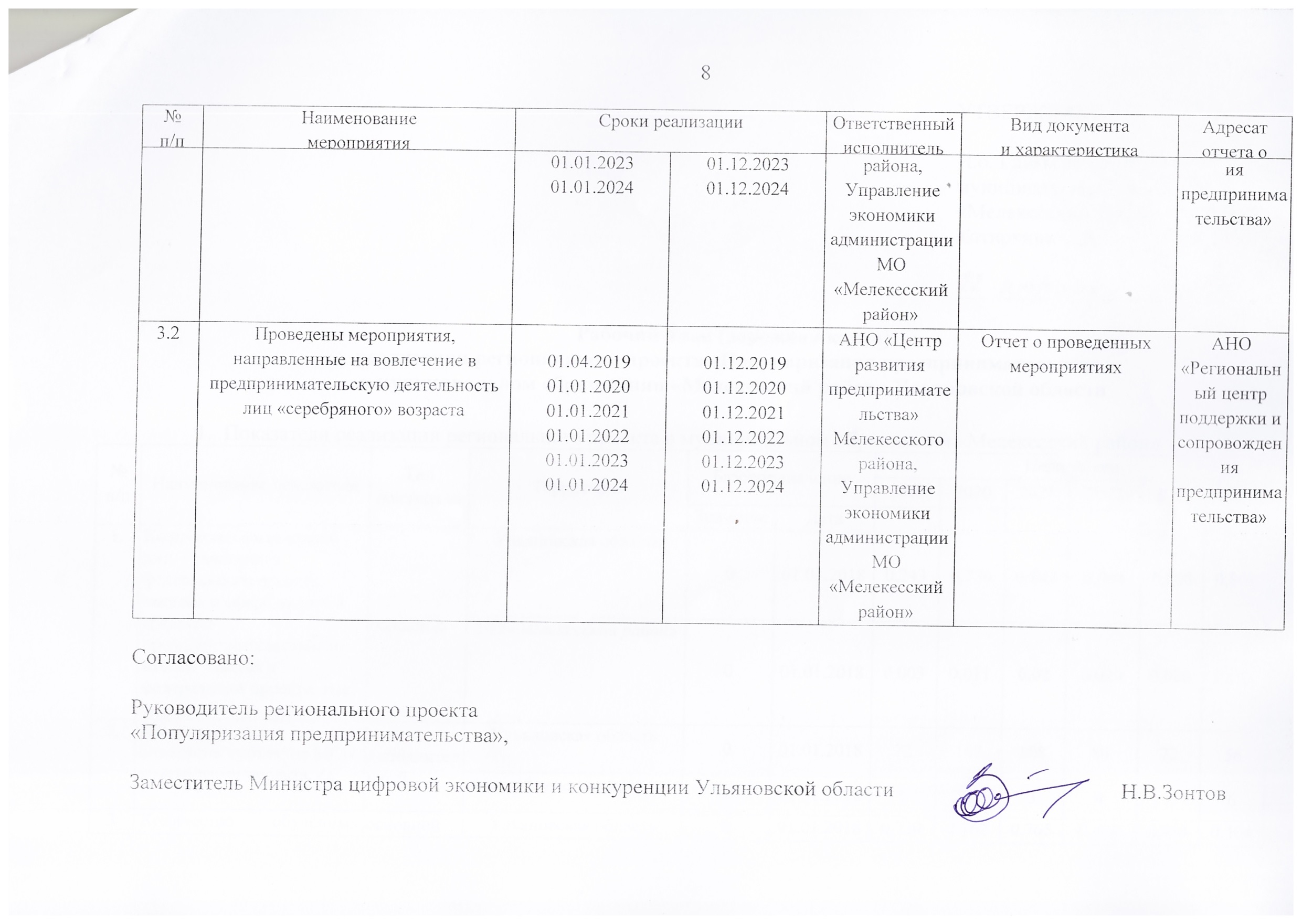 01.01.202407.06.201901.12.202001.12.202101.12.202201.12.202301.12.2024АНО «Центр развития предпринимательства» Мелекесского района,Управление экономики администрации МО «Мелекесский район»Отчет о проведенных мероприятияхАНО «Региональный центр поддержки и сопровождения предпринимательства»3.2Проведены мероприятия, направленные на вовлечение в предпринимательскую деятельность лиц «серебряного» возраста01.04.201901.01.202001.01.202101.01.202201.01.202301.01.202401.12.201901.12.202001.12.202101.12.202201.12.202301.12.2024АНО «Центр развития предпринимательства» Мелекесского района,Управление экономики администрации МО «Мелекесский район»Отчет о проведенных мероприятияхАНО «Региональный центр поддержки и сопровождения предпринимательства»